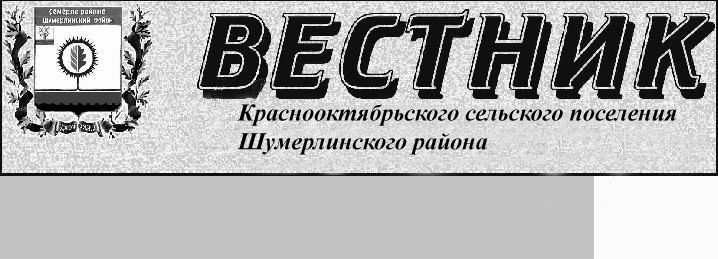 П Р О Т О К О Л  публичных слушаний по рассмотрению проекта внесения  изменений в Правила землепользования и застройки Краснооктябрьского  сельского  поселения Шумерлинского района Чувашской Республики13 июля  2021 г.                                                                                                                    № 1Место проведения публичных слушаний: администрация Краснооктябрьское сельского поселения Шумерлинского района Чувашской Республики по адресу: Чувашская Республика, Шумерлинский район, п. Красный Октябрь, ул. Комсомольская, д. 23Время начала: 16 часов 00 минут                                                                                                             Время окончания:17 часов 00 минут                                                                                                       Организатор, ответственный за подготовку и проведение публичных слушаний, - администрация Краснооктябрьского сельского поселения Шумерлинского района Чувашской Республики. Присутствовали: Татьяна Анатольевна Караганова  - Заместитель главы администрации, начальник отдела образования, спорта и молодежной политикиВалентина Львовна Романова – заместитель начальника, отдела экономики, земельных и имущественных отношенийИгорь Львович Жуковский – представитель ДСК «АО Автобан»Председательствует: глава Краснооктябрьского сельского поселения Шумерлинского  района Чувашской Республики –  Татьяна Васильевна ЛазареваСекретарь: Харитонова Анна Александровна – специалист Краснооктябрьского сельского поселенияОповещение о начале публичных слушаний: постановление Главы администрации Краснооктябрьского   сельского поселения от 11.06.2021 г. № 45  «О проведении публичных слушаний по проекту внесения  изменений в Правила землепользования и застройки Краснооктябрьского   сельского поселения Шумерлинского  района Чувашской Республики» опубликовано в издании « Вестник Краснооктябрьского сельского поселения» на официальном сайте Краснооктябрьского   сельского поселения в сети «Интернет».Информация, содержащаяся в опубликованном оповещении о начале публичных слушаний, - публичные слушания проводятся в соответствии с Федеральным законом от 6 октября 2003 г. № 131-ФЗ «Об общих принципах организации местного самоуправления в Российской Федерации», статьями 5.1, 28 Градостроительного кодекса Российской Федерации, Уставом Краснооктябрьского   сельского поселения Шумерлинского  района Чувашской Республики, Положением о порядке организации и проведения общественных обсуждений или публичных слушаний по вопросам градостроительной деятельности на территории Краснооктябрьского   сельского поселения Шумерлинского района, утвержденным Решением Собрания депутатов Краснооктябрьского   сельского поселения Шумерлинского района Чувашской Республики от  27.05.2021 г. №11/1.В целях более эффективного использования и развития территории Краснооктябрьского   сельского поселения Шумерлинского района, учета мнения его населения на публичные слушания вынесен озвученный вопрос.            В газете «Вестник» опубликовано постановление  администрации Краснооктябрьского  сельского поселения Шумерлинского района от  08.06.2021 г.  № 44/1 «О подготовке проекта внесения изменения в Правила землепользования и застройки  Краснооктябрьского   сельского поселения Шумерлинского района Чувашской Республики» на официальном сайте Краснооктябрьского   сельского поселения в сети «Интернет».ООО «НПП «Инженер» с учетом требований статьи 23 Градостроительного кодекса Российской Федерации разработан проект внесения изменений в Правила землепользования и застройки Краснооктябрьского   сельского поселения Шумерлинского района в части отображения на картах градостроительного зонирования планируемого объекта условным обозначением «карьер для добычи строительного песка» не территории недропользования, юго-западнее с. Красный Октябрь Октябрьского сельского поселения Шумерлинского района Чувашской Республики. Проект внесения изменений  в  Правила землепользования и застройки  также размещен на официальном сайте Краснооктябрьского   сельского поселения в сети «Интернет».Все желающие могли ознакомиться с вышеуказанными постановлениями и проектом внесения изменений в Правила землепользования и застройки  Краснооктябрьского   сельского поселения, а также представить свои предложения и замечания для включения их в протокол публичных слушаний.Публичные слушания проводились в пределах Краснооктябрьского  сельского поселения Шумерлинского района Чувашской РеспубликиПредложения и замечания участников публичных слушаний принимались с 12 июня  2021 г. по 12 июля 2021 г.Дата проведения собрания участников публичных слушаний: 13 июля  2021 г., 16.00 час.Место проведения собрания участников публичных слушаний: здание администрации Краснооктябрьского  сельского поселения, расположенное по адресу: п. Красный Октябрь, ул. Комсомольская, д.23.Сведения о проведении экспозиции по материалам проекта: с 12 июня  2021 г. по 12 июля 2021 г. в здании администрации Краснооктябрьского   сельского поселения, расположенном по адресу: п. Красный Октябрь, ул. Комсомольская, д.23.Количество предложений и замечаний, поступивших в ходе проведения экспозиции по материалам проекта и внесенные в журнал: не поступали    Количество участников публичных слушаний, которые приняли участие в публичных слушаниях: 15ПОВЕСТКА ДНЯ: Рассмотрение проекта внесения изменений в Правила землепользования и застройки  Краснооктябрьского сельского поселения Шумерлинского  района Чувашской Республики. В ходе публичных слушаний поступили следующие предложения и замечания по проекту внесения изменений в  Правила землепользования и застройки  Краснооктябрьского сельского поселения Шумерлинского района Чувашской Республики:      Председательствующий предложил участникам публичных слушаний одобрить проект внесения  изменений в Правила землепользования и застройки Краснооктябрьского  сельского  поселения Шумерлинского района Чувашской Республики Голосовали: «за» - 14; «против» - 1; «воздержались» - нет.Кто за то чтобы оставить на месте карьера  рекультивированный земельный участок, а не пруд?Голосовали: «за» - единогласно; «против» - нет; «воздержались» - нет.                    Участники публичных слушаний поселка Красный Октябрь по рассмотрению проекта внесения  изменений в Правила землепользования и застройки Краснооктябрьского  сельского  поселения Шумерлинского района Чувашской Республики решили:Заключить письменное соглашение с АО «ДСК Автобан» по ремонту двух дорог (дамбы) в пос. Красный Октябрь по ул. Школьная и Молодежная. Срок 1 неделя.Провести альтернативную-независимую экспертизу в гор. Чебоксары заключение по предварительным гидрогеологическим расчетам по участку недр местного значения «Краснооктябрьский» в Шумерлинском районе Чувашской Республики, договор от 25 июня 2021 г. № 01-Р/21. Срок 1 неделяРешить вопрос о ремонте автомобильной дороги местного значения  Чебоксары-Сурское-Красный Октябрь-Красный Атмал протяженностью 21 км, так же ремонт дороги протяженностью 1 км по пос. Красный Октябрь,  задействованных при строительстве скоростной автомобильной дороги М-12 «Москва-Нижний Новгород-Казань»,  и включить в перечень в сводно-сметный расчет    Если больше нет  предложений и замечаний, то разрешите завершить публичные слушания по вопросу рассмотрения проекта внесения изменений в Правила землепользования и застройки Краснооктябрьского сельского поселения Шумерлинского района Чувашской Приложение: перечень принявших участие в рассмотрении проекта участников публичных слушаний на 1 листах.Председательствующий:                                                                                  Т.В.ЛазареваСекретарь: 	 Харитонова А.А.ЗАКЛЮЧЕНИЕо результатах публичных слушаний по вопросу рассмотрения проекта внесения изменений в Правила землепользования и застройки Краснооктябрьского  сельского поселения Шумерлинского района Чувашской Республики Дата оформления заключения о результатах публичных слушаний: 13 июля 2021 г.Информация об организаторе публичных слушаний: Администрация Краснооктябрьского  сельского поселения Шумерлинского  района Чувашской Республики.Место проведения собрания участников публичных слушаний: здание администрации Краснооктябрьского сельского поселения, расположенное по адресу: п. Красный Октябрь, ул. Комсомольская, д.23.Дата и время проведения собрания участников публичных слушаний: 13 июля 2021 года, 16 часов 00 минут.Наименование проекта, рассмотренного на публичных слушаниях, сведения о количестве участников публичных слушаний, которые приняли участие в публичных слушаниях: проект внесения изменений в Правила землепользования и застройки Краснооктябрьского сельского поселения Шумерлинского района Чувашской; количество участников – 15Реквизиты протокола публичных слушаний, на основании которого подготовлено заключение о результатах публичных слушаний: Протокол публичных слушаний от 13 июля 2021 года № 1Публичные слушания считать состоявшимися, проведенными в соответствии с действующим законодательством Российской Федерации. В результате обсуждения проекта внесения изменений в Правила землепользования и застройки Краснооктябрьского  сельского поселения Шумерлинского  района Чувашской Республики, принято решение:1. Одобрить проект внесения изменений в Правила землепользования и застройки Краснооктябрьского  сельского поселения  Шумерлинского  района Чувашской Республики.2. Рассмотренный на публичных слушаниях проект внесения изменений в Правила землепользования и застройки  Краснооктябрьского  сельского поселения Шумерлинского района Чувашской Республики подлежит вынесению на утверждение Собранием депутатов Краснооктябрьского  сельского поселения Шумерлинского  района Чувашской Республики. Приложение: протокол публичных слушаний от 13.07.2021.Глава Краснооктябрьскогосельского поселения                                                                                              Т.В. Лазарева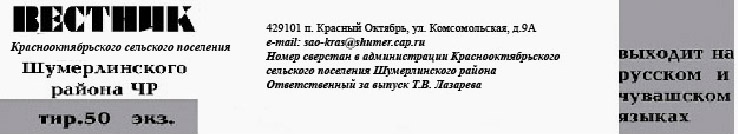 №Поступившие в ходе публичных слушаний предложения и замечанияI. Предложения и замечания граждан, являющихся участниками общественных обсуждений или публичных слушаний и постоянно проживающих на территориии, в пределах которой проводятся общественные обсуждения:I. Предложения и замечания граждан, являющихся участниками общественных обсуждений или публичных слушаний и постоянно проживающих на территориии, в пределах которой проводятся общественные обсуждения:Петров Димитрий Борисович – житель поселка Красный ОктябрьВопрос: 1. Можно узнать полную судьбу карьера, что вы видите на этом участке через пять лет? Ответ: Представитель ДСК «АО Автобан» Жуковский И.Л.Все то, что предусмотрено проектом рекультивации, будет исполнено. По проекту предусмотрено, что после рекультивации этот земельный участок будет опалаживаться,  и перепад составит от 0,5 м до 3,5.  И этот перепад на 60 га будет незаметен. Если рекультивацию не проводить, то  на этом месте останется  пруд.  2. У нас в поселке с каждым годом уровень воды в колодцах падает. Есть ли риск ухода воды после  разработки карьера? Не пропадет ли она совсем? И не останется ли поселок без воды? Ответ: Представитель ДСК «АО Автобан» Жуковский И.Л.Есть заключение по предварительным гидрогеологическим расчетам по участку недр местного значения « Краснооктябрьский» в Шумерлинском районе Чувашской Республики. По результатам расчетов установлено, что радиус влияния дренажных скважин распространится на расстоянии до 1 км от границ карьера, однако относительно значимые величины влияния находится на расстоянии до 500м. При такой схеме влияния работы дренажа достигнет Юго-Запада пос. Красный Октябрь. Это произойдет только на 4 год работы дренажа, а изменение уровня подземных вод не превысит, 0,5м, что сопоставимо сезонными колебаниями уровнями подземных  вод (1-1,5м). Таким образом влияние на гидрогеологические условия и источники водоснабжения в районе разработки можно характеризовать, как незначительные.II. иных участников публичных слушанийII. иных участников публичных слушанийГригорьев Дмитрий Владимирович- депутат Собрания депутатов Шумерлинского районаВопрос: Как будет  добываться  песок, если верховые воды так близко, земснарядом или отсасыванием насосом?Ответ: Представитель ДСК «АО Автобан» Жуковский И.Л.Строительные технологии предусматривают разработку песка без использования земснарядов.